PERCORSI PER LE COMPETENZE TRASVERSALI E PER L’ORIENTAMENTO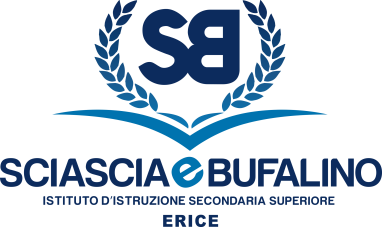 SEDE CENTRALE: Via Cesarò, 36 Erice (Casa Santa)Cod. M.P.I. TPIS02200A – C.F. 93066580817 0923 569559  0923 568484 TPIS02200A@istruzione.it  PEC TPIS02200A@pec.istruzione.it www.sciasciaebufalino.edu.it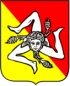 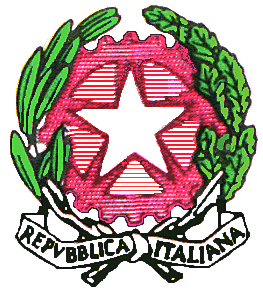 REGISTRO PRESENZE CON ESPERTO A.S. 20___/20___      CLASSE  ___   SEZ. ____      A.S. 20___/20___      CLASSE  ___   SEZ. ____      A.S. 20___/20___      CLASSE  ___   SEZ. ____      TITOLO DELLA CURVATURATUTOR SCOLASTICOESPERTO ESTERNOMODULI  ESPERTO  ESTERNOMODULI  ESPERTO  ESTERNOMODULI  ESPERTO  ESTERNOARGOMENTOORE CORSO FIRMA ESPERTO ESTERNOModulo:        Data:NNOMINATIVI ALLIEVIORAENTRATAORA USCITAFIRMA ALLIEVItot.ore 1234567891011121314151617181920212223242526